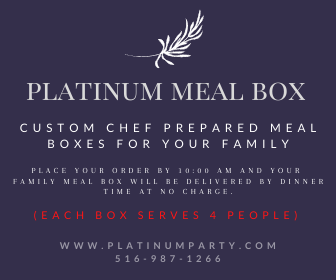 Family Meal Delivery Service(Each Box Serves 4 Guest)Place your order by 10:00 am and your meal box will be delivered by dinner time. . Free delivery for the surrounding areas.Call or  text 516-987-1266 or email us at platinumpartyli@gmail.com(Heat & Serve)Continental BoxAssorted Mini Bagels | Mini Assorted Danish | Mini Assorted MuffinsMini Croissants | Fruit Cups | Cream Cheese | Jams | Butter44.00Bagel BoxAssorted Mini Bagels | Lox | Vegetable Cream Cheese | Plain Cream Cheese | Capers | Diced Tomatoes | Sliced Red Onions48.00Brunch BoxHam & Cheese Frittata | Apple Wood Smoked Bacon | Grilled Kielbasa SausageCroissant French Toast | Assorted Mini Bagels | ASSORTED Berry Cups | Maple Syrup | Cream Cheese68.00Football Sunday BoxBuffalo Chicken Wings | Bacon & Cheddar Potato Skins | BBQ Chicken & Cheddar Quesadillas | Fusilli Mac & Cheese | Blue Cheese Mousse  Sour Cream | Celery | Carrots75.00 Baja Taco BoxGrilled Marinated Mahi Mahi | Chipotle Pulled Chicken | Hard Taco Shells | Grilled Soft Flour Tortillas | Yellow Rice | Sofrito Black Beans | Guacamole | Pico De Gallo | Shredded Cheddar | Sour Cream   68.00BBq Texas BoxSmoked BBQ Pork Baby back Ribs | Bourbon BBQ Grilled Chicken KabobsRoasted Street Corn | Smokie Baked Beans | Yukon Gold Potato SaladCrispy Confetti Cole Slaw88.00Italian BoxChicken Cutlets w/ Balsamic & Confetti Bruschetta 4 Cheese Ravioli w/ Blush Cream | Fried Eggplant Rollatini | Penne Ala Vodka | Garlic Bread 76.00Little ItalyFusilli Bolognaise  | Vegetable Lasagna | Sausage & PeppersChicken Parmesan | Sliced Italian Bread | Olive oil & Vinegar Mix74.00Hot Appetizer BoxPan Seared Maryland Crab Cakes w/ Chipotle Cream Bacon & Blue Cheese Stuff MushroomsVermont Cheddar Baked Clams |  Chicken parmesan Sliders59.00Asian boxSesame Seared Tuna w/ Asian Slaw & Soy Ginger AioliMarinated Grilled Chicken Skewers w/ Thai GlazeVegetable Fried Rice | Vegetable Lo Mein | Fried Vegetable Shrimp Dumplings76.00Chef Box 1Asian Grilled Marinated Salmon | Lemon Chicken w/ Capers & ArtichokesJasmine White Rice | French Garlic Green BeansChopped Salad w/ Cranberries, Almonds & Feta ( Raspberry Vinaigrette)76.00Chef Box 2Chicken francaise | penne ala vodka | chef’s vegetable medleyFresh mozzarella w/ roasted red peppers, tomatoes, basil & balsamic glaze71.00Soup & Grilled Cheese Box Bacon & cheddar potato soup | Three Cheese Grilled Cheese’s Grilled Chicken Panini’s w/ mozzarella & marinated tomatoesChopped salad w/ cranberries, candied walnuts & Gorgonzola 52.00Seafood BoxShrimp Scampi over Linguini | Mussels with Garlic, White Wine & Tomatoes  Marinated Grilled Salmon | Roasted Asparagus w/ Lemon Zest & Olive Oil82.00Mediterranean BoxLemon & Garlic Grilled Chicken Kabobs | Marinated grilled shrimpGrilled Pita Breads | Classic Hummus | Tzatziki Sauce | Sliced CucumbersWhite Rice | Diced Tomatoes | Grape leafs76.00Caribbean Latin BoxPernil ( Pulled Pork) | Pollo Guisado ( Stewed Chicken)Arroz con gandules | Platanos Maduros | ensalada de papa74.00CClam Bake Box6 oz Lobster Tails | Clams w/ Garlic & Olive OilGrilled Jumbo Shrimp | Boil Potatoes | Corn on Cob | Drawn ButterNew England Clam Chowder | Sliced Bread129.00Executive Chef BoxGrilled Filet Mignon w/ Porcini Cream Lobster Lasagna w/ Heirloom Tomato Garlic SauceGrilled Asparagus | Roasted Yukon Gold PotatoesWedge Salad w/ Tomatoes, Bacon & Blue Cheese Dressing 162.00Steakhouse BoxMarinated N.Y Strip Steak | New Zealand Baby LambchopsTruffle Mac & Cheese | Cream of spinach | Mashed PotatoesPorcini Cream | Chimichurri sauce175.00Add Dessert To your BoxN.Y Cheesecake ($3.50 per piece)Chocolate Mousse Cake ($3.00 Per piece)Banana Bread Pudding ($3.00 Per Piece)Caramel Flan ( $2.50 Per piece)Tiramisu ($3.50 per piece)